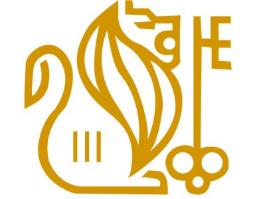 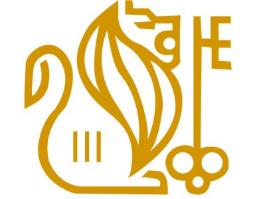 NameQualificationQualification awarded byCourses/Module deployedFull-time/Part-timeLynnett Lai SiyingAdvanced Diploma in Applied PyschologyEast Asia Institute of ManagementPreparatory Course for Admission to Government School (P2, P3, P4, P5, S1, S2, s3) MathematicsPreparatory Course for Admission to Government School (P2, P3, P4, P5) EnglishPart-time